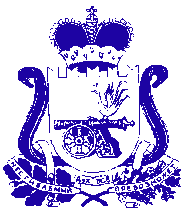 АДМИНИСТРАЦИЯБОГДАНОВСКОГО СЕЛЬСКОГО ПОСЕЛЕНИЯХОЛМ-ЖИРКОВСКОГО РАЙОНА СМОЛЕНСКОЙ ОБЛАСТИПОСТАНОВЛЕНИЕот 26.06.2014 года № 24с. БоголюбовоО нормативах потреблениятвердого топлива (дров) дляотопления жилых домовАдминистрация Богдановского сельского поселения Холм-Жирковского района Смоленской области руководствуясь приказом № 240 Министерства экономики Российской Федерации от 06.05.1999 года «Об утверждении методических рекомендаций по формированию нормативов потребления услуг жилищно-коммунального хозяйства», постановлением Правительства Российской Федерации от 23.05.2006 года № 306 «Об утверждении правил установления и определения нормативов потребления коммунальных услуг» предназначенные для расчетов расходов, связанных с предоставлением жилищно-коммунальных услуг населению       П О С Т А Н О В Л Я Е Т:Утвердить норматив потребления твердого топлива (дров) для отопления жилых помещений для населения в размере 7,7 м. куб. дров в год на человека исходя из социальной нормы предоставления жилья 33 кв. м жилой площади.Настоящее постановление вступает в силу с 01.06.2014 года.Глава муниципального образованияБогдановского сельского поселенияХолм-Жирковского районаСмоленской области                                                                                      А.Ф. Иванов